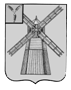 АДМИНИСТРАЦИЯ ПИТЕРСКОГО МУНИЦИПАЛЬНОГО РАЙОНА САРАТОВСКОЙ ОБЛАСТИП О С Т А Н О В Л Е Н И Еот 14 ноября  2013 года  № 522с. ПитеркаО Порядке проведения антикоррупционной экспертизы нормативных правовых актов и проектов нормативных правовых актов администрации Питерского муниципального района Саратовской областиВ соответствии с Федеральным  законом от 25 декабря 2008 года № 273-ФЗ «О противодействии коррупции», Федеральным законом от 17 июля 2009 года № 172-ФЗ «Об антикоррупционной экспертизе нормативных правовых актов и проектов нормативных правовых актов», постановлением Правительства Российской Федерации от 26 февраля 2010 года № 96 «Об антикоррупционной экспертизе нормативных правовых актов и проектов нормативных актов», на основании Устава Питерского муниципального районаПОСТАНОВЛЯЮ:1. Утвердить Порядок проведения антикоррупционной экспертизы нормативных правовых актов и проектов нормативных правовых актов администрации  Питерского муниципального района Саратовской области согласно приложению.2. Должностным лицом, уполномоченным на проведение антикоррупционной экспертизы нормативных правовых актов и проектов нормативных правовых актов администрации Питерского муниципального района Саратовской области, назначить Шайкину Галину Викторовну – консультанта по правовой и кадровой работе отдела по организационной работе администрации Питерского муниципального района.3. Постановление главы администрации Питерского муниципального района от 8 февраля 2010 года № 33 «Об утверждении Правил проведения экспертизы проектов нормативных правовых актов администрации муниципального района в целях выявления в них положений, способствующих созданию условий для проявления коррупции» признать утратившим силу.4. Настоящее постановление вступает в силу со дня его опубликования на официальном сайте администрации Питерского муниципального района http://piterka.sarmo.ru.5. Контроль за исполнением настоящего постановления возложить на руководителя аппарата – начальника отдела по организационной работе администрации муниципального района Безгинова В.Н.И.о. главы  администрациимуниципального района                                                                         В.Н. ДерябинПриложение к постановлению администрации муниципального района от  14 ноября  2013 года № 522ПОРЯДОКпроведения антикоррупционной экспертизы нормативных правовых актов и проектов нормативных правовых актов администрации Питерского муниципального района Саратовской области (далее – Порядок). Общие положения1. Основной задачей  Порядка является проведение антикоррупционной экспертизы нормативных актов и проектов нормативных правовых актов администрации Питерского муниципального района Саратовской области (далее – антикоррупционная экспертиза) в целях выявления в них положений, способствующих созданию условий для проявления коррупции, предотвращения включения указанных положений и внесение предложений и рекомендаций, направленных на устранение либо ограничение коррупционных факторов.2. Антикоррупционная экспертиза проводится в соответствии с Федеральным законом от 17 июля 2009 года № 172-ФЗ «Об антикоррупционной экспертизе нормативных правовых актов и проектов нормативных правовых актов» и Методикой проведения антикоррупционной экспертизы нормативных правовых актов и проектов нормативных правовых актов, утвержденной постановлением Правительства Российской Федерации от 26 февраля 2010 года № 96 «Об антикоррупционной экспертизе нормативных правовых  актов и проектов нормативных актов» (далее – Методика).3. Антикоррупционная экспертиза проводится уполномоченным должностным лицом администрации Питерского муниципального  района Саратовской области (далее – уполномоченным должностным  лицом).4. Срок проведения антикоррупционной экспертизы проектов нормативных правовых актов и нормативных правовых актов администрации Питерского муниципального района составляет не более 5 рабочих дней со дня поступления уполномоченному должностному лицу.5. Уполномоченным должностным лицом проводится антикоррупционная экспертиза:- разрабатываемых проектов нормативных правовых актов администрации Питерского муниципального района;- действующих нормативных правовых актов администрации Питерского муниципального района при мониторинге их применения.. Порядок проведения антикоррупционной экспертизы проектов нормативных правовых актов администрации Питерского муниципального района1. Проект нормативного правового акта администрации Питерского муниципального района, разработанный должностным лицом, ответственным за его подготовку, после согласования всеми заинтересованными лицами, направляется уполномоченному должностному лицу для проведения антикоррупционной экспертизы.При выявлении в проекте нормативного правового акта администрации Питерского муниципального района коррупциогенных факторов уполномоченное должностное лицо в заключении по результатам проведения антикоррупционной экспертизы проекта нормативного правового акта отражает все выявленные коррупциогенные факторы с указанием структурных единиц (разделов, пунктов, подпунктов, абзацев), в которых они содержатся, со ссылкой на положения Методики.2. Заключение подписывается уполномоченным должностным лицом, проводившим антикоррупционную экспертизу.Заключение подлежит обязательному рассмотрению должностным лицом, подготовившим проект нормативного правового акта.3. После устранения коррупциогенных факторов, выявленных при проведении антикоррупционной экспертизы проекта нормативного правового акта, доработанный проект нормативного правового акта направляется уполномоченному должностному лицу на повторное рассмотрение с вынесением соответствующего заключения.4. В случае разногласия должностного лица,  ответственного за разработку проекта нормативного правового акта с выводом и предложениями, указанными в подготовленном заключении, оно должно подготовить мотивированное обоснование своего несогласия с выводами, содержащимися в заключении, и организовать проведение согласительного совещания для выработки  взаимосогласованного решения с участием представителей заинтересованных подразделений.5. В случае недостижения взаимосогласованного решения вопрос переносится на рассмотрение Комиссии администрации Питерского муниципального района по противодействию коррупции (далее – Комиссия). Для этого должностное лицо, ответственное за разработку проекта нормативного правового акта, направляет докладную записку председателю Комиссии с мотивированным обоснованием своего несогласия с выводами, содержащимися в заключении, и прикладывает необходимые документы.6. По результатам рассмотрения Комиссия принимает одно из следующих решений:6.1. О признании выводов или части выводов, содержащихся в заключении о наличии в проекте нормативного правового акта признаков коррупциогенности, обоснованными и направлении проекта нормативного правового акта должностному лицу, ответственному за разработку проекта нормативного правового акта,  для устранения коррупциогенных факторов.6.2. О признании выводов, содержащихся в заключении о наличии в проекте нормативного правового акта признаков коррупциогенности, необоснованными и направлении проекта нормативного правового акта на согласование в представленной редакции.7. Срок рассмотрения результатов антикоррупционной экспертизы Комиссией не может превышать пятнадцати календарных дней со дня поступления докладной записки, подписанной должностным лицом, являющимся разработчиком проекта нормативного правового акта, с проектом и всеми заключениями о наличии признаков коррупциогенности.8. После рассмотрения проекта нормативного правового акта Комиссией антикоррупционная экспертиза такого проекта не проводится, за исключением случаев, когда были внесены положения, отсутствующие в предыдущей редакции проекта, и (или) внесены изменения в существовавшие положения, и именно в них присутствуют признаки коррупциогенности.9. При отсутствии в проекте нормативного правового акта положений, способствующих созданию условий для проявления коррупции, уполномоченным должностным лицом составляется заключение с указанием отсутствия коррупциогенных факторов.. Порядок проведения антикоррупционной экспертизы нормативных правовых актов администрации Питерского муниципального района1.  Антикоррупционная экспертиза нормативных правовых актов администрации Питерского муниципального района проводится при мониторинге их применения.2. Мониторинг проводится должностными лицами администрации Питерского муниципального района в соответствии с их компетенцией.3. Задачами мониторинга являются:- своевременное выявление в нормативных правовых актах коррупциогенных факторов;- устранение выявленных коррупциогенных факторов.4.  При обнаружении в ходе мониторинга в нормативных правовых актах администрации Питерского муниципального района положений, способствующих созданию условий для проявления коррупции, соответствующее должностное лицо направляет уполномоченному должностному лицу копию указанного нормативного правового акта с мотивированным обоснованием для проведения антикоррупционной экспертизы.5. Результаты антикоррупционной экспертизы нормативного правового акта администрации Питерского муниципального района отражаются в заключении, подготавливаемом в порядке, предусмотренном разделом  настоящего Порядка.6. При выявлении в нормативном правовом акте коррупциогенных факторов заключение передается должностному лицу, ответственному за подготовку данного нормативного правового акта, для рассмотрения и разработки проекта нормативного правового акта о внесении изменений в соответствующий нормативный правовой акт администрации Питерского муниципального района.При отсутствии в нормативном правовом акте коррупциогенных факторов соответствующее заключение направляется инициатору проведения антикоррупционной экспертизы нормативного правового акта.ВЕРНО: управляющий делами администрации                муниципального района                                                     Н.А. Салацкая